გურამ თავართქილაძის სასწავლო უნივერსიტეტი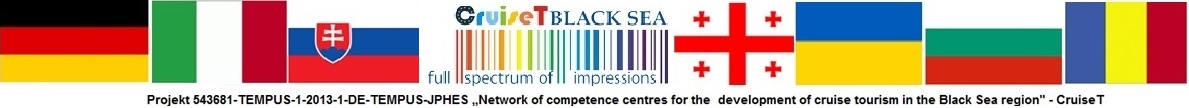 ტრენინგისა და კონსალტინგის ცენტრიტემპუსის პროექტის  ფარგლებში  მომზადებულისერტიფიცირებულ  ტრენინგები TEMPUS  Projekt No. 543681-TEMPUS-1-2013-1-DE-TEMPUS-JPHES – CruiseTსააპლიკაციო ფორმასახელი:   ___________________________________________________________გვარი:       ___________________________________________________________დაბადების თარიღი(დღე, თვე, წელი): __________________________________საკონტაქტო ტელეფონი: ______________________________________________ელექტრონული ფოსტის მისამართი: ___________________________________სამუშაო ადგილის დასახელება:____________________________________________________________________პოზიცია ____________________________________________________________მონიშნეთ თქვენთვის სასურველი ტრენინგ-კურსის/კონსულტაციის (ების) დასახელება.ტრენინგ-კურსები:  კროს-კულტურული კომუნიკაციები ბიზნეს მოლაპარაკებებში  მდგრადი ტურისტული დესტინაციის  მენეჯმენტი  ტურიზმის გიდის სტანდარტები  სოციალური მედია და ინტერნეტ ტექნოლოგიები ტურიზმში  ცვლილებების მენეჯმენტი  ორგანიზაციული განვითარება  ადამიანური რესურსების მართვატრენინგის მიზანი ________________________________________________________________________________________________________________________გისურვებთ წარმატებებს!